	Graduate Student Senate 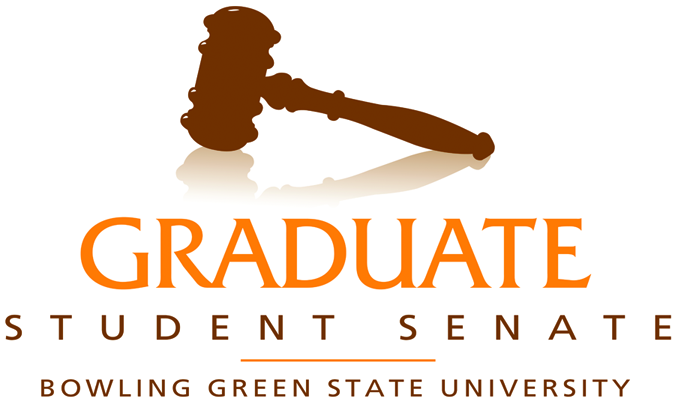 402B Bowen-Thompson Student UnionBowling Green, Ohio 43403-0181Phone: (419) 372-2426http://www.bgsu.edu/gssGraduate Student Senate General AssemblyThursday December 1, 20113:00-5:00pmGallery, McFall CenterAgendaCall to Order Roll Call Guest Speakers:Dr. Paul HofmanOld BusinessReports from committee on the stipend issue - Mike SalitrynskiReport from committee on Stroh fee- Lingxiao GeNew BusinessFee payments and payment plansSenate Executive Committee Reports President- David SleasmanVice- President –Jeff LarocqueGraduate Student B.O.T. representative.Academic Affairs Representative- J.R. RatliffTreasurer- Christina WrightSecretary/GAR- Jared BrownStudent Affairs Chair- Sherry EarlyMulticultural Affairs Chair- Leo PinheiroInternational Student Affairs Chair- Anton PetrovProfessional Development Co-Chairs-Jennifer KrullLiane OrtisRepresentatives-at-Large- Lingxiao GeAaron DavisIssues and ConcernsAnnouncementsNext Meeting- January 20th 